Μπείτε στον ακόλουθο σύνδεσμο: http://ebooks.edu.gr/modules/ebook/show.php/DSDIM-E103/440/2920,11570/Ακούστε το σχετικό ηχητικό αρχείο και συμπληρώστε τις πληροφορίες που λείπουν στο:       Task C, p. 87, Pupil’s bookΔιαβάστε το κείμενο για τον Ελ Γκρέκο (p.88), ακούστε το σχετικό ηχητικό αρχείο και απαντήστε στις ερωτήσεις που ακολουθούν:Where was El Greco born?What did he study?When did he move to Venice? (Βενετία)Where did he go in 1570?When did he move to Spain?When did he die? How old was he?Is he a famous painter?What’s his Greek name?Τις απαντήσεις μπορείτε να τις απαντάτε και να μου τις στέλνετε στο e-mail μου: matoulatsoureka@yahoo.gr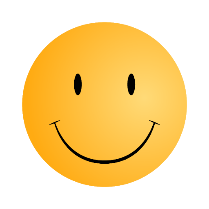 